Ime podjetja / ponudnika :Točen naslov podjetja / ponudnika:Ime in priimek odgovorne osebe:Telefonska številka:Elektronski naslov:Opis dejavnosti:Vrsta prodajnih artiklov:Davčna številka:Davčni zavezanec:   DA          NEDavčni zavezanec:   DA          NEŠtevilo stojnic:    1Potrebujem električni priključek:  DA         NEUdeleženci naj si zagotovijo lasten električni podaljšek primerne dolžine in osvetlitev.Potrebujem električni priključek:  DA         NEUdeleženci naj si zagotovijo lasten električni podaljšek primerne dolžine in osvetlitev.Prijava je veljavna po pisni potrditvi s strani organizatorja. Pristojbina se ne plača.S podpisom se prijavljam na prodajno razstavno tržnico, ki bo potekala 17. septembra 2021 v Cerkvenjaku in potrjujem, da sem seznanjen/a in sprejemam pogoje za sodelovanje določene v Pravilniku o tržnem redu v Občini.Prijava je veljavna po pisni potrditvi s strani organizatorja. Pristojbina se ne plača.S podpisom se prijavljam na prodajno razstavno tržnico, ki bo potekala 17. septembra 2021 v Cerkvenjaku in potrjujem, da sem seznanjen/a in sprejemam pogoje za sodelovanje določene v Pravilniku o tržnem redu v Občini.Prijava je veljavna po pisni potrditvi s strani organizatorja. Pristojbina se ne plača.S podpisom se prijavljam na prodajno razstavno tržnico, ki bo potekala 17. septembra 2021 v Cerkvenjaku in potrjujem, da sem seznanjen/a in sprejemam pogoje za sodelovanje določene v Pravilniku o tržnem redu v Občini.Kraj in datum:Kraj in datum:Podpis in žig: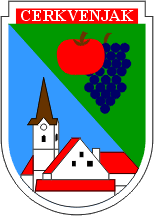 